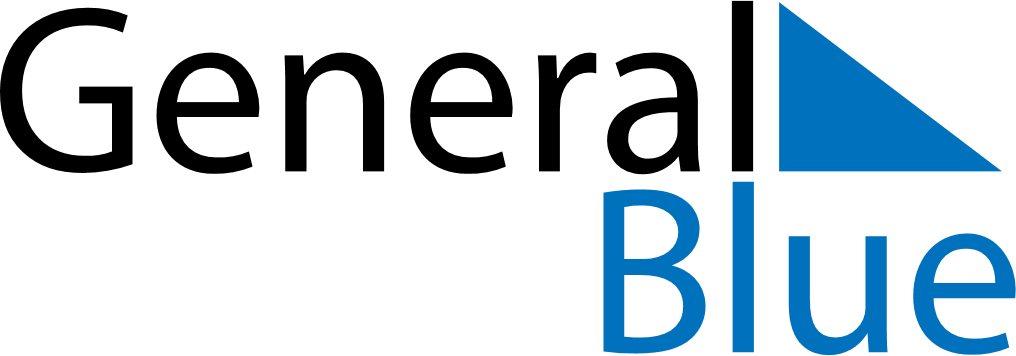 July 2024July 2024July 2024July 2024July 2024July 2024Grytviken, South Georgia and the South Sandwich IslandsGrytviken, South Georgia and the South Sandwich IslandsGrytviken, South Georgia and the South Sandwich IslandsGrytviken, South Georgia and the South Sandwich IslandsGrytviken, South Georgia and the South Sandwich IslandsGrytviken, South Georgia and the South Sandwich IslandsSunday Monday Tuesday Wednesday Thursday Friday Saturday 1 2 3 4 5 6 Sunrise: 8:47 AM Sunset: 4:12 PM Daylight: 7 hours and 24 minutes. Sunrise: 8:47 AM Sunset: 4:12 PM Daylight: 7 hours and 25 minutes. Sunrise: 8:46 AM Sunset: 4:13 PM Daylight: 7 hours and 26 minutes. Sunrise: 8:46 AM Sunset: 4:14 PM Daylight: 7 hours and 28 minutes. Sunrise: 8:45 AM Sunset: 4:15 PM Daylight: 7 hours and 29 minutes. Sunrise: 8:45 AM Sunset: 4:16 PM Daylight: 7 hours and 31 minutes. 7 8 9 10 11 12 13 Sunrise: 8:44 AM Sunset: 4:17 PM Daylight: 7 hours and 32 minutes. Sunrise: 8:43 AM Sunset: 4:18 PM Daylight: 7 hours and 34 minutes. Sunrise: 8:43 AM Sunset: 4:19 PM Daylight: 7 hours and 36 minutes. Sunrise: 8:42 AM Sunset: 4:20 PM Daylight: 7 hours and 38 minutes. Sunrise: 8:41 AM Sunset: 4:21 PM Daylight: 7 hours and 40 minutes. Sunrise: 8:40 AM Sunset: 4:22 PM Daylight: 7 hours and 42 minutes. Sunrise: 8:39 AM Sunset: 4:24 PM Daylight: 7 hours and 44 minutes. 14 15 16 17 18 19 20 Sunrise: 8:38 AM Sunset: 4:25 PM Daylight: 7 hours and 46 minutes. Sunrise: 8:37 AM Sunset: 4:26 PM Daylight: 7 hours and 49 minutes. Sunrise: 8:36 AM Sunset: 4:27 PM Daylight: 7 hours and 51 minutes. Sunrise: 8:35 AM Sunset: 4:29 PM Daylight: 7 hours and 54 minutes. Sunrise: 8:33 AM Sunset: 4:30 PM Daylight: 7 hours and 56 minutes. Sunrise: 8:32 AM Sunset: 4:32 PM Daylight: 7 hours and 59 minutes. Sunrise: 8:31 AM Sunset: 4:33 PM Daylight: 8 hours and 1 minute. 21 22 23 24 25 26 27 Sunrise: 8:30 AM Sunset: 4:34 PM Daylight: 8 hours and 4 minutes. Sunrise: 8:28 AM Sunset: 4:36 PM Daylight: 8 hours and 7 minutes. Sunrise: 8:27 AM Sunset: 4:37 PM Daylight: 8 hours and 10 minutes. Sunrise: 8:25 AM Sunset: 4:39 PM Daylight: 8 hours and 13 minutes. Sunrise: 8:24 AM Sunset: 4:40 PM Daylight: 8 hours and 16 minutes. Sunrise: 8:22 AM Sunset: 4:42 PM Daylight: 8 hours and 19 minutes. Sunrise: 8:21 AM Sunset: 4:43 PM Daylight: 8 hours and 22 minutes. 28 29 30 31 Sunrise: 8:19 AM Sunset: 4:45 PM Daylight: 8 hours and 25 minutes. Sunrise: 8:17 AM Sunset: 4:47 PM Daylight: 8 hours and 29 minutes. Sunrise: 8:16 AM Sunset: 4:48 PM Daylight: 8 hours and 32 minutes. Sunrise: 8:14 AM Sunset: 4:50 PM Daylight: 8 hours and 35 minutes. 